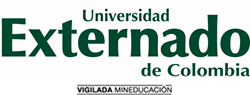 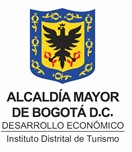 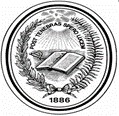 CONCURSO“INICIATIVAS INNOVADORAS Y CREATIVAS PARA EL TURISMO EN BOGOTÁ - INCREATUR”2021FORMULARIO DE INSCRIPCIÓNParticipantesIndividual  	En grupo 	       Número de integrantes  	Identificación de participantes: (estas preguntas se diligencian por cada uno de los participantes, sea individual o en grupo, en hojas por separado cuando es en grupo).Primer NombreSegundo NombrePrimer ApellidoSegundo apellidoTipo de documento de identidadNúmero de documento de identidadNacionalidad (Si es extranjero, presentar residencia de los últimos 5 años)Institución Educativa a la que perteneceCorreo electrónico (relacionar 2)Número de contacto (relacionar 2)Copia del carné estudiantil vigente o copia del recibo de pago del semestre que cursaCopia del documento de identificaciónDeclaración en la que se certifica no tener ninguno de los impedimentos para participar, relacionados en las bases del concurso (Cada uno la elabora y debe enviarse con nombre completo, número de identificación y firma)En caso de ser menor de edad, adjuntar el formato diligenciado de permiso de los padres para participar.Avenida Carrera 24 No. 40 – 66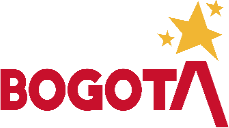 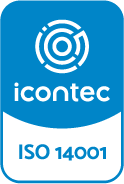 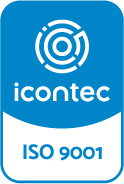 Código Postal 111311Teléfono: 2170711Conmutador: 2170711 Ext. 101 www.bogotaturismo.gov.co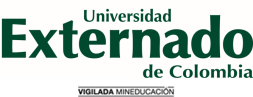 